关于医学院硕士研究生成果署名规定经过学院学位委员会一致通过，确定医学院硕士研究生发表文章或者科研成果署名为：1、昆明理工大学医学院（Medical school, Kunming University of Science and Technology, Kunming 650500,  P.R. China）2、昆明理工大学附属医院（The Affiliated Hospital of  Kunming University of Science and Technology， Kunming 650500, P.R. China）3、昆明理工大学医学院，云南省第一人民医院（Medical school, Kunming University of Science and Technology, Kunming 650500,  P.R. China，The First People's Hospital of Yunnan Province）4、昆明理工大学附属医院、云南省第一人民医院（The Affiliated Hospital of  Kunming University of Science and Technology， Kunming 650500, P.R. China，The First People's Hospital of Yunnan Province）以上四种署名方式均认定为昆明理工大学为第一单位成果，可用于评奖评优及毕业认定，其余署名方式均不认可。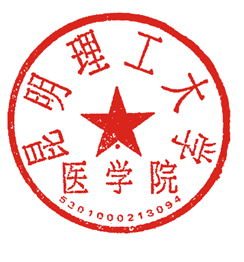 昆明理工大学医学院2022年1月10日昆理工大医学院字〔2022〕02号